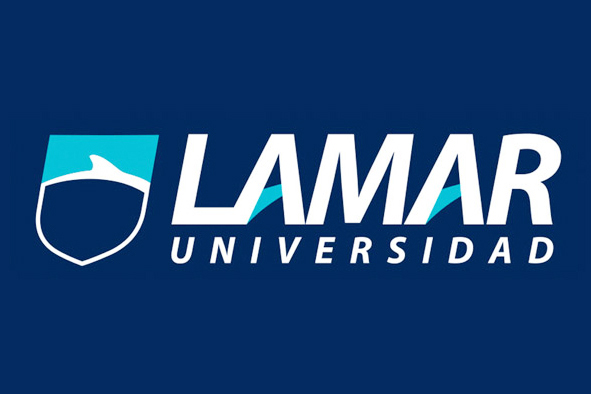                                                     Nombre: Diana Guardado                                                     Matricula: BEO 4132                                                    Maestro: Omar                                                    Materia Tecnologias:                                     Nombre del trabajo: Como crear un gestor de correos                                                   Grupo y grado 2°A Paso 1:Abre el navegador que usas normalmente. Allí, en la barra de direcciones, escribe la siguiente URL o dirección web: www.gmail.comPaso 2:Una vez te abra la página principal del Gmail, haz clic en la opción Crear una cuenta, ubicada debajo del cuadro de inicio de sesión. De manera inmediata se abrirá una página nueva con el formulario que debes llenar para registrarte en Gmail.Paso 3:Escribe tu Nombre completo en los espacios en blanco y recuerda que para escribir los datos que te piden, debes hacer clic sobre ellos.Paso 4:Escribe el nombre que le quieres dar a tu cuenta de correo, en el campo Nombre de usuario. Por ejemplo: micorreo@gmail.com, mioportunidad@gmail.com, etc. También, puedes escribir tu propio nombre para ser fácilmente identificado por tus contactos.